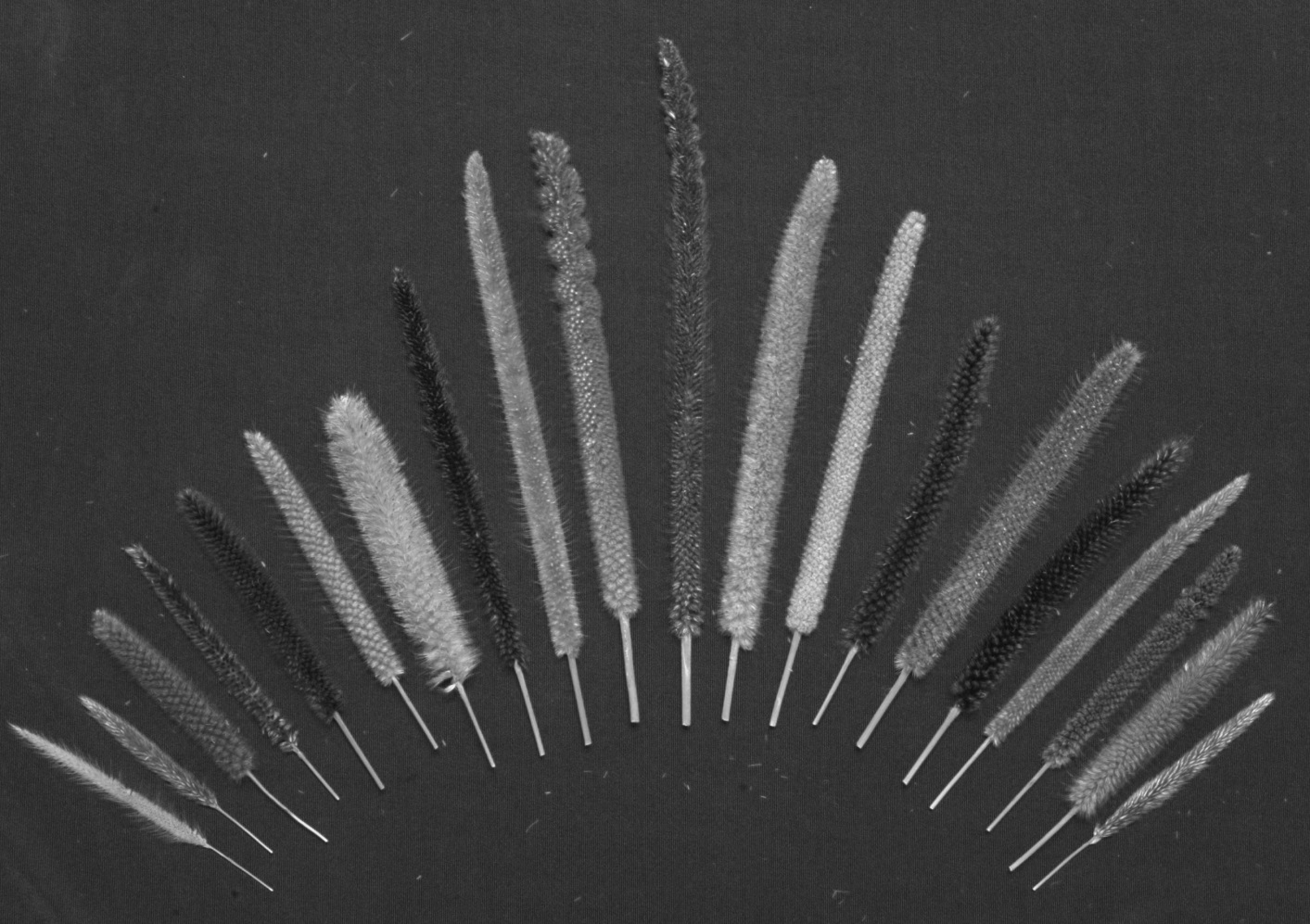 Figure S1Table S1. Geographical gaps identified in P. glaucum subsp. monodii germplasmconserved at ICRISAT genebank, Patancheru, IndiaCountryProvinceDistrictBamBourzanga, Rollo, TikareGnagnaBogande, Koalla, Liptougou, Liptougou, Manni, ThionGourmaGayeriKossiBarani, Djibasso, Kombori, MadoubaNamentengaBouroum, TougouriOudalanDeou, Markoye, YalgoPassoreGomponsom, Kirsi, La-Todin, Samba, YakoSanguieDidyr, GodyrSanmatengaBarsalogho, Dablo, PensaSenoBani, Dori, Gorgadji, Sampelga, Sebba, SeytengaSoumAribinda, Baraboule, Diguel, Djibo, Falagountou, Koutougou, Nassamfou, Pobe-Mengao, TongomayelSourouGomboro, Kiembara, Lankoue, ToeniTapoaBotou, KantchariYatengaBanh, Bassi, Boussou, Kain, Kalsaka, Koumbri, Namissiguima, Ouahigouya, Ouindigui, Oula, Seguenega, Solle, Tangaye, Thiou, Titao, Tougo, ZogoreBorkou-Ennedi-TibestiTibestiKanemNokouBolGueraMangalmeSalamatAbou DeiaAnsongoAnsongo-Central, Ouatagouna, Talataye, TessitBafoulabeDiakon, OussoubidiagnaBanambaBoron, Sebete, ToukourobaBandiagaraBandiagara-Central, Dourou, Goundaka, Kani-Gogouna, Kendie, Ningari, Ouo, SanghaBankassBankass-Central, Baye, Diallassagou, Kami-Bonzon, Ouenkoro, Segue, SokouraBaraoueliBaroueli-Central, Konobougou, Sanando, TamaniBlaBla-Central, Diaramana, Falo, Touna, YangassoBouremBamba, Bourem-Central, TemeraDiemaBema, Diangounte-CamaraDioilaBelekoDireDanga, Dire-Central, Haibongo, SareyamouDjenneDjenne-Central, Konio, Kouakourou, Mougna, Sofara, TagaDouentzaBoni, Bore, Douentzan-Central, Hombori, Mondoro, NgoumaGaoDjebock, Gao-Central, Haoussa-FoulaneGoundamDouekire, Farach, Gargando, Goundam-Central, Raz-El-Ma, Tilemsi (Lenere), TonkaGourma-RharousBambara-Maoude, Gourma-Rharous, Haribomo, Inadiatafane, ModiakoyeKayesAmbidedi, Aourou, Diadioumbera, Diamou, Kayes-Central, Koussane, Lontou, Sadiola, Same, SegalaKitaSebekoroKolokaniDjidieniKoroDiankabou, Dinangourou, Koporokeniena, Koro-Central, Madougou, ToroliKoulikoroNiaminaMacinaKolongotomo, Macina-Central, Monimpe, Sarro, SayeMoptiDialloube, Fatoma, Konna, Korientze, Mopti-Central, Ouromodi, Sendegue, Soufouroulaye, SoyeGuireNiafunkeBanikane, Koumaira, Lere, Ngorkou, Nianfuke-Central, Sarafere, SoumpiNionoNampala, Niono-Central, Pogo, SokoloNioroGogui, Nioro-Central, Simbi, TrongoumbeSanDieli, Kassorola, Kassorola, Kimparana, San-Central, Sourountouna, Sy, TeneSegouCinzana, Dioro, Doura, Farako, Katiena, Markala, Sansading, Segou-CentralTenenkouDiafarabe, Dioura, Sossobe, Tenenkou-Central, ToguerecoumbeTombouctouAglal, Ber, Bourem-InalyTominianFangasso, Koula, Mandiakuy, Timissa, Tominiam-CentralYelimaneKirane, Marena, Tambacara, Yelimane-CentralYorossoBouraYouvarouAmbiri, Gathi-Loumo, Guidio, Sah, Youwarou-CentralAssabaAftout (Barkewol), BoumdeidBraknaBababe, Boghe, M Bagne, Magta-LahjarGorgolM Bout, Maghama, MonguelHodh ech CharguiAmourj, Bassikounou, Djigueni, Nema, Oualata, TimbedraHodh el GharbiAioun al Atrous, Kobenni, Tamchekket, TintaneTagantMoudjeria, Tichit, TidjikjaTrarzaBoutilimit, R KizDiffaNguigmiDossoBoboye, Dosso Canton, LogaMaradiGuidan-Roumji, MadarounfaTahouaIllela, TahouaTillaberyKollo, Say, TeraZinderGoureBauchiGamawa, Itas/Gad, Jama'are, Katagum, Nafada/B, Shira, ZakiBornoBama, Damboa, Dikwa, Gwoza, Kaga, Konduga, Maidugur, Mobbar, Ngala JigawaBabura, Biriniwa, BirninKu, Garki, Gumel, Hadejia, Jahun, KafinHau, KiriKasa, Kiyawa, Kiyawa, MalamMad, Ringim, Ringim, Sule-TanKatsinaZangoKebbiArewa, ArgunguSokotoBinji, Bodinga, Dange-Sh, Gada, Goronyo, Gwadabaw, Illela, Kware, Rabah, SabonBir, Silame, Sokoto, Tangazar, Wamakko, Wurno, YaboYobeBade, Damaturu, Fika, Fune, Geidam, Nangere, Nguru, Yunusari, YusufariBakelDiawara, Goudiri, KidiraLinguereBarkedji, Dahra, Dodji, Yang-YangMatamKanel, Ourossogui, Semme, ThilognePodorCas-Cas, Ndioum, Salde, Thille BoubacarCentralEl GaziraEasternKassalaKordufanNorth KordufanSouth KordufanNorthernNorthernJunglei (Sobat)